Anmeldung Hausaufgabenbetreuung
Mittwoch: 13.30 – 14.15 Uhr Preis pro Semster			Fr. 220.- 
bei Beginn während eines Semesters: Preis auf AnfrageName / Vorname des Kindes	
Geburtsdatum	
Klasse / Klassenlehrperson	
Name der Eltern	
Adresse	
Telefon	
Email	
Bemerkung	
Datum 	
Unterschrift der Eltern	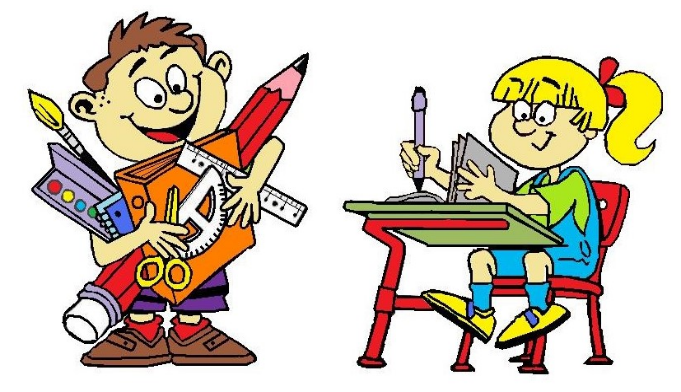 Mit Ihrer Unterschrift bestätigen Sie die Anerkennung der Bestimmungen des Betriebsreglements Tagesstrukturen. Leitung Tagesstrukturen: Franziska Schöni, Postadresse: Schule Stein Brotkorbstrasse 11, 4332 SteinTel: 076 253 18 17 – Email: tagesstrukturen.stein@gmail.com